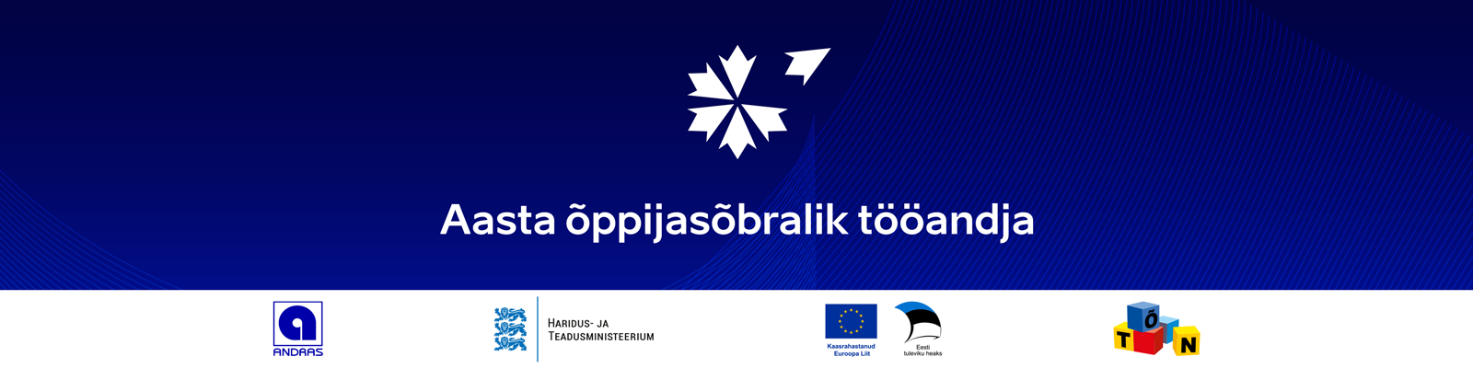 Tunnustamise statuutAASTA ÕPPIJASÕBRALIK TÖÖANDJATunnustamise eesmärk on väärtustada elukestvat õppimist.Tunnustamiseks võivad kandidaadi esitada kõik juriidilised ja füüsilised isikud. Palume esitamisel võtta aluseks abistavad küsimused, mis aitavad valida parima kandidaadi võrdsetel alustel. Palume tuua konkreetseid näiteid kandidaadi saavutustest.Konkursi eesmärk on aasta õppijasõbraliku tööandja tiitli kaudu võimendada tööandja positiivset kuvandit.  Võitjal on võimalus enda positiivset kuvandit õppimise toetamisel töövõtjatele tutvustada ja innustada teisi tööandjaid panustama töötajate enesetäiendamise võimalustesse oma ettevõttes.Aasta õppijasõbralik tööandja on organisatsioon, kus …toetatakse pidevalt töötajate arengut ja innustatakse õppima;soodustatakse mitmekesist karjääri, sh oskuste nüüdisajastamist, investeeritakse töötajate ümberõppesse;toetatakse töötajaid uute  tehnoloogiate ja meetodite kasutusele võtmisel (digitaalsete kompetentside õppimine ja õpetamine);jagatakse kogemusi;luuakse praktikavõimalusi;ollakse sotsiaalselt vastutustundlik õpivõimaluste loomisel, tehes koostööd teiste organisatsioonide ja sotsiaalsete partneritega.¤ Kirjuta ankeeti nii palju andmeid, kui Sa kandidaadi kohta tead.I Kandidaadi andmedII Esitaja andmedIII Õppijate toetamine ja motiveerimineIV Organisatsiooni arendamineV Mõju 
VI Sotsiaalne vastutus VII Kirjuta, miks väärib esiletõstmist just see organisatsioon
(kuni 200 sõna)Vaata lisaks: https://andras.ee/tunnustamine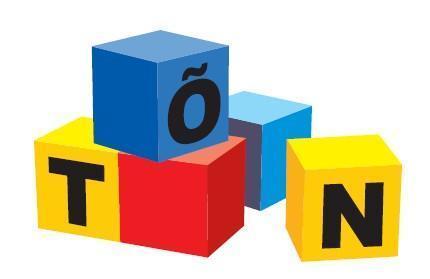 NimiAadressMaakond/valdTelefon(kontaktisik, personalijuht vms)E-postKodulehtNimiOrganisatsioon/ametTelefonE-postMilliseid enesetäiendamise võimalusi organisatsioon oma töötajatele pakub?
(Kuni 300 sõna)Kuidas toetab organisatsioon töötajate arengut ja õppimist?
(Kuni 300 sõna)Kuidas toetab organisatsioon uusi töötajaid (juhendamine, väljaõpe, sisseelamisprogramm)?
(Kuni 300 sõna)Kas ja kuidas kajastub töötajate enesetäiendamine ja uute oskuste omandamine organisatsiooni prioriteetides, arengukavas, strateegilistes plaanides, koolituskavas?
(Kuni 300 sõna)Kas ja kuidas jagatakse organisatsiooni sees töötajate omavahelisi kogemusi?
(Kuni 300 sõna)Kas ja kuidas võetakse kasutusele uusi tehnoloogiaid ja meetodeid, näiteks digitaalsete kompetentside õppimine ja õpetamine?
(Kuni 300 sõna)Kuidas on organisatsiooni panustamine elukestvasse õppesse toetanud organisatsiooni arengut? Millist mõju on õppimise soodustamine ja õppimisvõimaluste pakkumine avaldanud organisatsioonile? 
(Kuni 300 sõna)Kas ja kuidas teeb organisatsioon koostööd partneritega (erialaliidud, MTÜd, õppeasutused jne)?
(Kuni 200 sõna)Kas ja kuidas pakub organisatsioon praktikavõimalusi?
(Kuni 200 sõna)Kas ja kuidas pakub organisatsioon võimalusi töövarjupäeval osalejatele?
(Kuni 200 sõna)